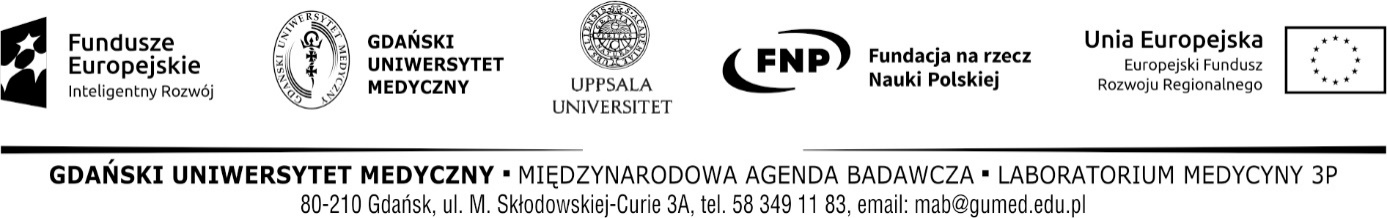 ZP/125/2018                   							         Gdańsk, dnia 19.03.2019r.Zawiadomienie o wyborze ofert  (art. 92 ustawy z dnia 29 stycznia 2004 r. -Prawo Zamówień Publicznych Dz. U. z 2018 r. poz. 1986 ze zm.)Gdański Uniwersytet Medyczny, jako Zamawiający w postępowaniu nr ZP/125/2018 prowadzonym w trybie przetargu nieograniczonego na dostawę sprzętu laboratoryjnego i komputerowego w 3 pakietach dla potrzeb Gdańskiego Uniwersytetu Medycznego w ramach Programu Operacyjnego Inteligentny Rozwój 2014-2020, Działanie 4.3 Międzynarodowe Agendy Badawcze., pn.: Mutations acquired during lifetime that lead to increased risk for human disease, with focus on cancer,  zawiadamia, że w terminie składania ofert tj. do dnia 25.02.2019r. wpłynęły 4 ofertyOferta 1 – Frost Tomasz Jankowski ul. Dobra 9, 05-092 ŁomiankiPakiet 1: cena – 60 pkt Okres gwarancji – 20 pktParametry – 20 pktRazem 100 pktOferta 2 – Polgen Spółka z ograniczoną odpowiedzialnością – Spółka komandytowa ul. Puszkina 80, 92-516 ŁódźPakiet 2: cena – 60 pkt Okres gwarancji – 20 pktParametry – 20 pktRazem 100 pktOferta 3 – Crocom Computer Systems W.Bojarski Z.Czerniak sp.j. ul.Do Studzienki 16A, 80-227 GdańskPakiet 3: cena – 60 pkt Okres gwarancji notebooki – 0 pktOkres gwarancji monitory – 0 pktTermin wykonania – 6 pktRazem 66 pktOferta 4 – AMP Polska Sp. z o.o. ul. Bolesława Prusa 37/1, 30-117 KrakówPakiet 1: cena – 47,92 pkt Okres gwarancji – 20 pktParametry – 0 pktRazem 67,92 pktWybrano ofertę:Pakiet 1: Oferta 1 – Frost Tomasz Jankowski ul. Dobra 9, 05-092 Łomianki	Pakiet 2: Oferta 2 – Polgen Spółka z ograniczoną odpowiedzialnością – Spółka komandytowa ul. Puszkina 80, 92-516 ŁódźPakiet 3: Oferta 3 – Crocom Computer Systems W.Bojarski Z.Czerniak sp.j. ul.Do Studzienki 16A, 80-227 GdańskUzasadnienie wyboru:Pakiet 1 - wybrano ofertę najkorzystniejszą spośród ofert niepodlegających odrzuceniu na podstawie kryteriów określonych w SIWZ.Pakiet 2 – Pakiet 3: na każdy z pakietów wpłynęło po jednej ważnej ofercie.									Kanclerz 									   /-/                                                                                                                                                  mgr Marek Langowski 